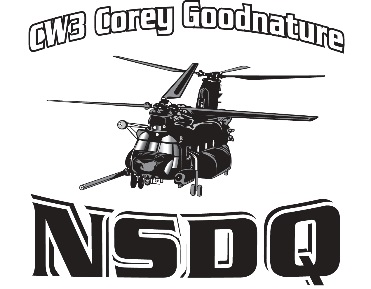 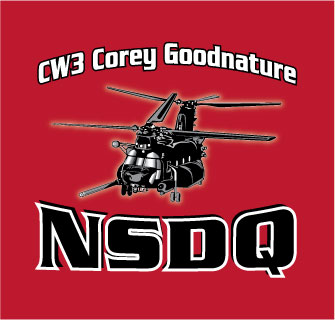 Corey Goodnature Memorial Fund Scholarship ApplicationAlbert Lea - Alden/Conger – Glenville/Emmons Senior StudentsEligibility:Must be a graduating high school senior.Must be accepted at any post-secondary (2 – 4 year) accredited university/college/technical college to receive the scholarship.Special Information / Instructions:Separate application addendum required (see #7 below).Letter(s) of recommendation from teacher, coach, and/or community member.Preference may be given to individuals with family military service.Payment will be made to the Financial Aid Office of the school the recipient is attending upon successful completion of fall semester/quarter.Verification of grades may be requested.Selection Criteria:LeadershipCharacterSchool, community and Church involvement.	Financial needDeadline is March 31, 2017 A minimum of 8 scholarships will be given out in Freeborn County in 2017.  A minimum of $1,000 per scholarship will be given.PERSONAL INFORMATION	Name__________________________________	Phone Number______________________Home Address___________________________	Date of Birth________________________			  ___________________________	Father’s Name___________________________	Occupation_________________________Mother’s Name__________________________	Occupation_________________________Citizenship:  US_____       Other (please list country) _____________ACADEMIC INFORMATION	Current High School_________________________________________________________	Class Rank______________________________	GPA______________________________COLLEGE INFORMATION	College you’re planning to attend_______________________________________________	Major/Program_____________________________________________________________EXTRACURRICULAR INFORMATIONUse the space below or attach a separate list of extracurricular activities for school, community, and church/synagogue.School*	Grade level of year of			Approximate number of hours		Positions held                      Participation			     		spent per week and number of		or honors received					   		      		                      weeks involved.			     	Activity			9	10	11	12	____________  ___  ___  ___  ___		____________  ____________		_____________   ____________  ___  ___  ___  ___		____________  ____________		_____________   	____________  ___  ___  ___  ___		____________  ____________		_____________   ____________  ___  ___  ___  ___		____________  ____________		_____________   ____________  ___  ___  ___  ___		____________  ____________		_____________ ____________  ___  ___  ___  ___		____________  ____________		_____________   	____________  ___  ___  ___  ___		____________  ____________		_____________   Special Awards/Achievements*Grade level year of Participation		Approximate number of hours		Positions held										spent per week and number of	       or honors received		    	Activity	             9     10    11	12		weeks involved			              	____________  ___  ___  ___  ___		____________  ____________		_____________   ____________  ___  ___  ___  ___		____________  ____________		_____________   	____________  ___  ___  ___  ___		____________  ____________		_____________   ____________  ___  ___  ___  ___		____________  ____________		_____________   	____________  ___  ___  ___  ___		____________  ____________		_____________   Community / Church-Synagogue*Grade level of year of	Participation		Approximate number of hours		Positions held										spent per week and number of		or honors received			 Activity	    	      9     10    11	12		weeks involved					     	____________  ___  ___  ___  ___		____________  ____________		_____________   ____________  ___  ___  ___  ___		____________  ____________		_____________   	____________  ___  ___  ___  ___		____________  ____________		_____________   ____________  ___  ___  ___  ___		____________  ____________		_____________   	____________  ___  ___  ___  ___		____________  ____________		_____________  WORK EXPERIENCE	List any job (including summer employment) you have held during the past three years.	Specific nature					 Approximated dates		Approximate number	Reason	of work			  Employer		 of employment			of hours per week		for leaving________________________________________________________________________________________________________________________________________________________________________________________________________________________________________________________________________________________________________________________________________________________REFERENCES - Opitional	List three (3) references and their phone number, at least one should be outside the school.__________________________________________________________________________________________________________________________________________________________________________________________________________________________________________________________________PERSONAL STATEMENTS (Must be attached to this application)        On a separate sheet, please write a statement about the following items:Your future goals and ambitions and how this scholarship would assist you in attaining them.Please list any hobbies, talents or items of special interest not referenced elsewhere on this application.Describe what patriotism means to you and if applicable tie into your community service.Describe you or your family’s military service and/or your value of military service.By my signature, I hereby certify or affirm to the following:All information on this form is true, complete, and accurate to the best of my knowledge.  __________________________________________________		________________________Student Signature												DateReturn to	Amy Lageson			 Amy Wallin 		Jeff Tietjeyour		Albert Lea Senior H.S.	 Alden-Conger H.S.	Glenville-Emmons H.S.school:		2000 Tiger Lane			 215 N. Broadway	230 5th Street SE			Albert Lea, MN  56007	 Alden, MN  56009	Glenville, MN 56036                 	.	  			                                 Deadline: March 31, 2017*Please be sure to include your personal statement about family, future goals, plans, describe your community service and what patriotism means to you.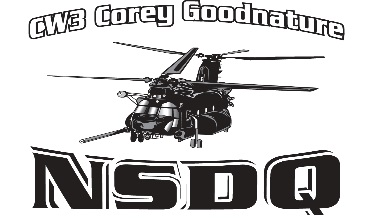 